ПРОЕКТ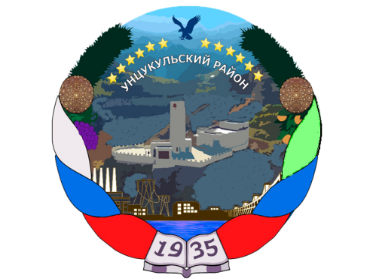 РЕСПУБЛИКА ДАГЕСТАНАДМИНИСТРАЦИЯ МУНИЦИПАЛЬНОГО ОБРАЗОВАНИЯ«УНЦУКУЛЬСКИЙ РАЙОН»Индекс 368950  РД, Унцукульский район, пос. Шамилькала, ул.М.Дахадаева,3  тел.55-64-85e-mail:mo_uncuk_raion@mail.ruПОСТАНОВЛЕНИЕот  «___» ________ 2023 г.  № _____Об утверждении Порядка изменения по соглашению сторон существенных условий контрактов на поставку товаров, выполнение работ, оказание услуг для обеспечения муниципальных нужд МО «Унцукульский район», заключенных до 1 января 2024 года, если при исполнении таких контрактов возникли независящие от сторон обстоятельства, влекущие невозможность их исполненияВ соответствии с Постановлением Правительства Республики Дагестан              от 16 сентября 2022 N 314  и в целях надлежащего осуществления муниципальных закупок товаров (работ, услуг), Администрация МО «Унцукульский район» постановляет:1.Утвердить прилагаемый Порядок изменения по соглашению сторон существенных условий контрактов на поставку товаров, выполнение работ, оказание услуг для обеспечения муниципальных нужд МО «Унцукульский район», заключенных до 1 января 2024 года, если при исполнении таких контрактов возникли независящие от сторон обстоятельства, влекущие невозможность их исполнения.2. В случае если финансовое обеспечение расходных обязательств муниципального образования «Унцукульский район», возникающих из контрактов, частично или полностью осуществляется за счет предоставленных из республиканского бюджета Республики Дагестан бюджету муниципального образования межбюджетных трансфертов в форме субсидий, изменение существенных условий контрактов осуществляется по согласованию с соответствующим главным распорядителем средств республиканского бюджета Республики Дагестан. 3.Настоящее постановление вступает в силу со дня его официального опубликования и действует до 31 декабря 2023 года.Глава МО «Унцукульский район»                                                                  И.НурмагомедовУтвержденпостановлением Администрации МО «Унцукульский район» от «___» __________ 2023 г. №___

ПОРЯДОКИЗМЕНЕНИЯ ПО СОГЛАШЕНИЮ СТОРОН СУЩЕСТВЕННЫХ УСЛОВИЙ КОНТРАКТОВ НА ПОСТАВКУ ТОВАРОВ, ВЫПОЛНЕНИЕ РАБОТ, ОКАЗАНИЕ УСЛУГ ДЛЯ ОБЕСПЕЧЕНИЯ МУНИЦИПАЛЬНЫХ НУЖД МО «УНЦУКУЛЬСКИЙ РАЙОН», ЗАКЛЮЧЕННЫХ ДО 1 ЯНВАРЯ 2024 ГОДА, ЕСЛИ ПРИ ИСПОЛНЕНИИ ТАКИХ КОНТРАКТОВ ВОЗНИКЛИ НЕЗАВИСЯЩИЕ ОТ СТОРОН ОБСТОЯТЕЛЬСТВА, ВЛЕКУЩИЕ НЕВОЗМОЖНОСТЬ ИХ ИСПОЛНЕНИЯ1. Настоящий Порядок разработан в рамках реализации части 65.1 статьи 112 Федерального закона от 5 апреля 2013г. N 44-ФЗ "О контрактной системе в сфере закупок товаров, работ, услуг для обеспечения государственных и муниципальных нужд" (далее - Федеральный закон от 5 апреля 2013 г. N 44-ФЗ) в целях установления единых правил изменения существенных условий контрактов на поставку товаров, выполнение работ, оказание услуг для обеспечения муниципальных нужд МО «Унцукульский район», заключенных до 1 января 2024 года муниципальными заказчиками, муниципальными бюджетными, автономными учреждениями, унитарными предприятиями (далее - заказчик). 2. На основании решений Администрации МО «Унцукульский район» допускается изменение по соглашению сторон следующих существенных условий контрактов на поставку товаров, выполнение работ, оказание услуг для обеспечения муниципальных нужд МО «Унцукульский район», заключенных до 1 января 2024 года, если при исполнении таких контрактов возникли независящие от сторон обстоятельства, влекущие невозможность их исполнения, в том числе в связи с мобилизацией в Российской Федерации:1) цены контрактов;2) порядка и сроков оплаты товаров, работ, услуг;3) сроков поставки товаров, выполнения работ, оказания услуг;4) иных существенных условий контрактов, установленных нормативными правовыми актами Российской Федерации.3. При исполнении контрактов допускается изменение существенных условий контрактов по соглашению сторон при совокупности следующих условий:1) изменение существенных условий контрактов осуществляется с соблюдением положений частей 1.3 - 1.6 статьи 95 Федерального закона от 5 апреля 2013 г. N 44-ФЗ;2) изменение существенных условий контрактов осуществляется путем заключения заказчиком и поставщиком (подрядчиком, исполнителем) дополнительного соглашения об изменении условий контрактов;3) контракт заключен до 1 января 2024 года и при его исполнении возникли независящие от сторон обстоятельства, влекущие невозможность его исполнения, в том числе в связи с мобилизацией в Российской Федерации.4. Изменение существенных условий контрактов осуществляется в следующем порядке:1) заказчик в случае получения от поставщика (подрядчика, исполнителя), являющегося стороной контракта, предложения об изменении существенных условий контракта с указанием условий контракта, подлежащих изменению, рассматривает предложение в срок не более 10 рабочих дней с даты поступления;2) по итогам рассмотрения поступившего предложения при наличии оснований для внесения изменений в существенные условия контракта заказчик, не являющийся главным распорядителем бюджетных средств, в течение 1 рабочего дня после принятия решения направляет на согласование в Администрацию МО «Унцукульский район», являющийся главным распорядителем бюджетных средств, направленных на реализацию мероприятия, в целях исполнения которого заключен контракт, обращение об изменении существенных условий контракта с приложением документов, предусмотренных пунктом 5 настоящего Порядка, или отказывает поставщику (подрядчику, исполнителю) в изменении существенных условий контракта, о чем в течение 1 рабочего дня после принятия решения уведомляет поставщика (подрядчика, исполнителя) с указанием оснований для принятия решения.При наличии оснований для внесения изменений в существенные условия контрактов главный распорядитель средств бюджета МО «Унцукульский район» согласовывает обращение заказчика или отказывает в изменении существенных условий контракта в срок не более 5 рабочих дней с даты поступления указанного обращения, о чем в течение 1 рабочего дня после принятия решения уведомляет поставщика (подрядчика, исполнителя) и заказчика с указанием оснований для принятия решения;3) главный распорядитель средств бюджета МО «Унцукульский район» в случае согласования обращения заказчика, главный распорядитель средств бюджета МО «Унцукульский район», являющийся заказчиком по контракту, на основании предложения поставщика (подрядчика, исполнителя), рассмотренного и согласованного в сроки, предусмотренные подпунктом 1 пункта 4 настоящего Порядка, в срок не более 10 рабочих дней готовит проект решения Администрации МО «Унцукульский район» и представляет его на утверждение в Администрацию МО «Унцукульский район».5. К проекту решения Администрации МО «Унцукульский район» прилагаются следующие документы:1) контракт, в который вносятся изменения существенных условий;2) пояснительная записка, содержащая:а) информацию о контракте и его существенных условиях;б) информацию об основных обязательствах сторон контракта;в) предложение об изменении существенных условий контракта и обоснование заключения дополнительного соглашения к контракту, которое должно содержать описание и обоснование возникших фактических обстоятельств, независящих от сторон контракта, повлекших невозможность его исполнения, в том числе в связи с мобилизацией в Российской Федерации;3) проект дополнительного соглашения к контракту об изменении существенных условий контракта.6. Проект решения Администрации МО  «Унцукульский район» об изменении существенных условий контрактов, заключенных до 1 января 2024 года, подлежит обязательному согласованию с Отделом финансов Администрации МО «Унцукульский район» и контрактным управляющим Администрации МО «Унцукульский район».